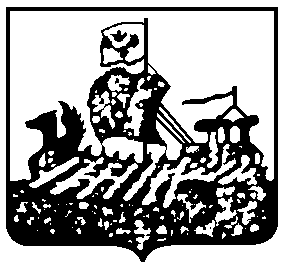 ДЕПАРТАМЕНТ ГОСУДАРСТВЕННОГО РЕГУЛИРОВАНИЯ                                  ЦЕН  И ТАРИФОВ КОСТРОМСКОЙ ОБЛАСТИ ПРОТОКОЛзаседания правления департаментагосударственного регулированияцен и тарифов Костромской областиот «24» декабря  2014 года	                                                                                        № 87г. Кострома УТВЕРЖДАЮДиректор департамента государственного регулирования  цен и тарифов Костромской области______________И.Ю. СолдатоваПрисутствовали члены Правления:Приглашенные:Вопрос 1: «Об утверждении повестки заседания правления департамента государственного регулирования цен и тарифов Костромской области (далее - ДГРЦ и Т КО)».СЛУШАЛИ:Секретаря правления Потапову Е.С. по рассматриваемым вопросам правления.  Все члены правления, принимавшие участие в рассмотрении повестки поддержали единогласно. Солдатова И.Ю. – Принять повестку. РЕШИЛИ:1. Принять повестку заседания правления ДГРЦ и Т КО.Вопрос 2: «Об утверждении специальных надбавок к тарифам на транспортировку газа ОАО «Газпром газораспределение Кострома» на 2015 год для финансирования программы газификации и признании утратившим силу постановления департамента государственного регулирования цен и тарифов Костромской области от 18.12.2013 №13/560».СЛУШАЛИ:Уполномоченного по делу Смирнову Э.С., сообщившего по рассматриваемому вопросу следующее. ОАО «Газпром газораспределение Кострома» направило в адрес ДГРЦ и Т КО заявление по утверждению размера специальной надбавки к тарифам на транспортировку газа по газораспределительным сетям в размере 54,61 руб./тыс. м3 (с учетом налоговых платежей) на первое полугодие 2015 года и в размере 58,71 руб./тыс. м3 (с учетом налоговых платежей) на второе полугодие 2015 года (от 22.12.2014 года №МН-37/4954).Размер специальной надбавки определяется в соответствии с Методикой определения размера специальных надбавок к тарифам на транспортировку газа газораспределительными организациями для финансирования программ газификации, утвержденной приказом Федеральной службы по тарифам от 21 июня 2011 года № 154-э/4.В результате этого уполномоченным по делу предлагается утвердить специальную надбавку к тарифам на транспортировку газа ОАО «Газпром газораспределение Кострома» в первом полугодии 2015 года в размере 54,61 руб./тыс. м3 (с учетом налоговых платежей), что соответствует размеру специальной надбавки, утвержденному в 2014 году, а во втором полугодии 2015 года в размере 56,56 руб./тыс. м3 (с учетом налоговых платежей). Расчет размера специальной надбавки представлен в таблице №1:Таблица №1Все члены Правления, принимавшие участие в рассмотрении вопроса №2 Повестки, предложения уполномоченного по делу Э.С. Смирновой  поддержали единогласно. РЕШИЛИ:Утвердить специальные надбавки к тарифам на транспортировку газа ОАО «Газпром газораспределение Кострома» на 2015 год для финансирования программы газификации в следующем размере:Признать утратившим силу постановление департамента государственного регулирования цен и тарифов Костромской области от 18 декабря 2013 года № 13/560 «Об утверждении специальных надбавок к тарифам на транспортировку газа ОАО «Газпром газораспределение Кострома» на 2014 год для финансирования программы газификации и признании утратившим силу постановления департамента государственного регулирования цен и тарифов Костромской области от 26.12.2012 №12/464».3. Постановление подлежит официальному опубликованию и вступает в силу с 1 января 2015 года.4. Раскрыть информацию по стандартам раскрытия в установленные сроки, в  соответствии с действующим законодательством. 5. Направить в ФСТ России информацию по тарифам для включения в реестр субъектов естественных монополий в соответствии с требованиями законодательства.Солдатова И.Ю. – принять предложение уполномоченного по делу.Секретарь                                                                                                                    Е.С. Потапова «         »                              2014 г.Директор департамента государственного регулирования цен и тарифов Костромской областиЗаместитель директора департамента государственного регулирования цен и тарифов Костромской областиПервый заместитель директора департамента государственного регулирования цен и тарифов Костромской областиИ.Ю. СолдатоваЛ.А. ЯкимоваП.Л. ОсиповНачальник юридического отдела департамента государственного регулирования цен и тарифов Костромской областиЮ.А. МакароваНачальник отдела мониторинга, анализа и информационного обеспечения департамента государственного регулирования цен и тарифов Костромской областиНачальник отдела проверок и контроля департамента государственного регулирования цен и тарифов Костромской областиО.В. Хворостинская С.А. ПокровскаяСекретарь – главный специалист-эксперт отдела проверок и контроля  департамента государственного регулирования цен и тарифов Костромской областиЕ.С. ПотаповаКонсультант отдела регулирования в электроэнергетике и газе департамента государственного регулирования цен и тарифов Костромской области Заместитель генерального директора по экономике и финансам ОАО «Газпром газораспределение Кострома»Главый бухгалтер филиала «Облгазстрой» ОАО «Газпром газораспределение Кострома»Э.С. СмирноваМ.А. НечаевА.Д. ОрловНаименование Размер специальных надбавок к тарифам на транспортировку газа для финансирования программы газификации для всех групп потребителей (кроме населения) на 2015 год, руб./тыс.куб.мбез НДСРазмер специальных надбавок к тарифам на транспортировку газа для финансирования программы газификации для всех групп потребителей (кроме населения) на 2015 год, руб./тыс.куб.мбез НДСРост, %Наименование с 1.01.2015 г. по 30.06.2015 г.с 1.07.2015 г. по 31.12.2015 г.Рост, %ОАО «Газпром газораспределение Костромаз» руб./1000 м354,6156,56103,58%В том числе налог на прибыль, руб./1000 м310,9211,31103,58%Размер специальной надбавки без учета налога на прибыль, руб./1000м343,6945,25103,58%Объем реализации (предложения ОАО "Газпром газораспределение Кострома" при расчете тарифа на транспортировку газа по газораспределительным сетям на 2015 г.), млн. м32 044,322 203,89107,81%Объём средств по программе газификации млн. руб.89,31299,729111,66%Объем средств по программе газификации (утвержденный), млн. руб.189,041189,041Единица измеренияРазмер специальных надбавок к тарифам на транспортировку газа для финансирования программы газификации для всех групп потребителей (кроме населения) (без НДС)Размер специальных надбавок к тарифам на транспортировку газа для финансирования программы газификации для всех групп потребителей (кроме населения) (без НДС)Единица измеренияс 1.01.2015 г. по 30.06.2015 г.1.07.2015 г. по 31.12.2015 г.руб./тыс. куб. м54,6156,56